			    		 บันทึกข้อความ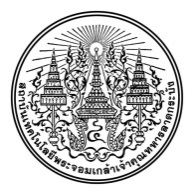 หน่วยงาน  คณะสถาปัตยกรรมศาสตร์   ………………………………………………………………………  โทร. ………………………ที่       อว 7003 (.....)/………………………………………………       วันที่  ..........................................................................เรื่อง   ขออนุมัติจัดซื้อหุ่นสิ่งของเป็นแบบและขออนุมัติใช้เงินรายได้เรียน    คณบดี	ด้วยในภาคเรียนที่ ................ ภาควิชา.....................................คณะสถาปัตยกรรมศาสตร์ สถาบันเทคโนโลยีพระจอมเกล้าเจ้าคุณทหารลาดกระบัง  ได้เปิดการเรียนการสอนรายวิชา...............................................................สำหรับนักศึกษาระดับ.................................ชั้นปีที่................ ในการนี้อาจารย์ผู้สอนรายวิชาดังกล่าว มีความประสงค์ขออนุมัติจัดซื้อหุ่นสิ่งของเป็นแบบ เพื่อให้นักศึกษาได้ฝึกปฏิบัติให้เกิดทักษะในการเขียน ปั้น วาดภาพให้เหมือนจริง ประกอบการเรียนการสอนในรายวิชาดังกล่าว	จึงเรียนมาเพื่อโปรดพิจารณาอนุมัติให้จัดซื้อหุ่นสิ่งของเป็นแบบ จำนวน............ครั้ง ดังนี้ครั้งที่ 1  วันที่ ........................ 	....... แบบ ๆ ละ 300 บาท 	เป็นเงิน....................บาทครั้งที่ 2  วันที่ ........................ 	....... แบบ ๆ ละ 300 บาท	เป็นเงิน....................บาทครั้งที่ 3  วันที่ ........................ 	....... แบบ ๆ ละ 300 บาท	เป็นเงิน....................บาทครั้งที่ 4  วันที่ ........................ 	....... แบบ ๆ ละ 300 บาท	เป็นเงิน....................บาทอนุมัติแต่งตั้งกรรมการตรวจรับพัสดุ2.1 ...........................................................2.2 ...........................................................2.3 ..........................................................อนุมัติให้ใช้เงินรายได้ จำนวนเงิน..................บาท (...............................................................................) เพื่อเป็นค่าจัดซื้อหุ่นสิ่งของเป็นแบบ ได้ตามประกาศสถาบัน เรื่อง การจ่ายเงินเป็นค่าจ้างหุ่นคนเป็นแบบและค่าจัดซื้อหุ่นสิ่งของเป็นแบบ คณะสถาปัตยกรรมศาสตร์  ซึ่งจำนวนเงินที่ใช้ในการดำเนินการมีรายละเอียดและรหัสดังนี้คณะสถาปัตยกรรมศาสตร์รหัสคณะ02ภาควิชา...................................รหัสภาควิชา........กองทุนรหัสกองทุนแผนงานการจัดการศึกษาอุดมศึกษารหัสแผนงาน09007งาน- กิจกรรมหลักรหัส - กิจกรรมหลัก     - กิจกรรมรอง      - กิจกรรมรอง     - กิจการย่อยระดับปริญญาตรี      - กิจกรรมย่อย211งบรายจ่ายงบดำเนินงานรหัสรายจ่าย52000ประเภทรายจ่ายค่าวัสดุรหัสประเภทรายจ่าย52500ค่าใช้จ่ายค่าวัสดุการศึกษาใช้ไปรหัสค่าใช้จ่าย5104010103เป็นจำนวนเงิน........................................บาท (.................................................................................)........................................บาท (.................................................................................)........................................บาท (.................................................................................)จากแหล่งเงิน เงินรายได้